МУ «ТЦБС»Инновационно-методический отделЛАУРЕАТЫ ЛИТЕРАТУРНЫХ ПРЕМИЙ 2020 ГОДАИнформационный буклет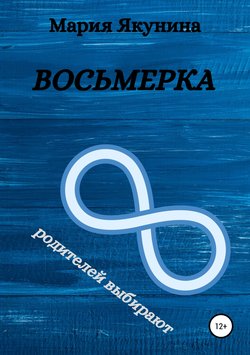 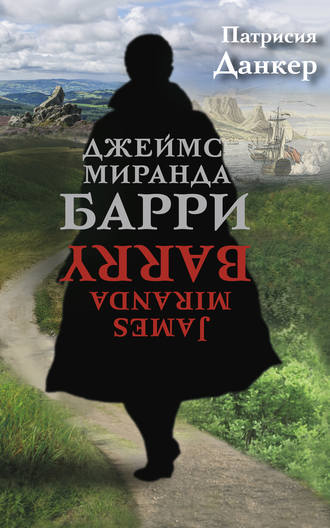 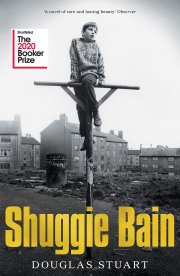 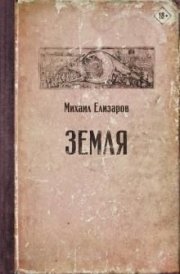 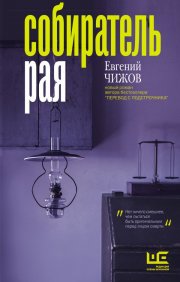 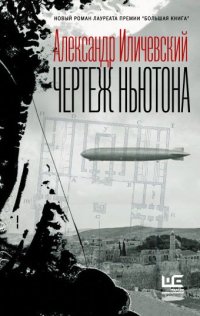 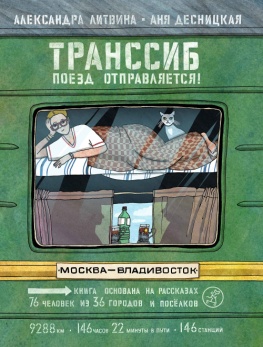 Нобелевская премияЛУИЗА  ГЛЮК (США)         Престижная международная награда, с 1901 года ежегодно вручаемая Нобелевским фондом за достижения в области литературы. Награда состоит из золотой медали с изображением А. Нобеля, диплома и чека на денежную сумму.      Луиза Глюк - американская поэтесса и эссеист родилась в Нью-Йорке в 1943 году. Является  адъюнкт - профессором  Йельского университета. Лауреат ряда литературных премий.  В 1992 году получила Пулитцеровскую премию за сборник стихотворений «Дикий ирис», в 2015 году Золотую медаль Американской академии искусств и литературы в области поэзии.       Нобелевская премия была присуждена с формулировкой:  «За безошибочный поэтический голос, который своей строгой красотой делает индивидуальное существование универсальным». Публикации на русском языке произведений автора:Шесть поэтов / пер. И. Мизрахи. - Санкт-Петербург: Абель, 1999. - 103 с. - ISBN 5-93270-003-3.Глюк Л. Стихи / Poems [двуязычное издание] / пер. В. Черешня, И. Мизрахи, Г. Стариковский, В. Гандельсман, М. Дубровская, Л. Панн, Х. Ольшванг. - Bronx: Ars-Interpres, 2002. - 98 с. - ISBN 0-9718419-1-8.Глик Л. Стихи // Иностранная литература / пер. И. Мизрахи. - 2004. - № 4.Глик Л. Стихотворения // Зинзивер. - 2011. - № 5.Глюк Л. Дикий ирис / пер. Б. В. Кокотов. - Москва: Водолей, 2012. - 119 с. - 300 экз. - ISBN 978-5-91763-108-0.Международная Дублинская литературная премия  (IMPAC)АННА БЕРНС (Великобритания) – роман «Молочник»        IMPAC -  одна из наиболее престижных литературных премий в мире. Была учреждена в 1996 году городским советом Дублина и американским инвестиционным фондом ИМПАК. Вручается ежегодно за лучшее прозаическое произведение на английском языке. Размер премии — €100 000. Произведения выдвигаются на присуждение премии общественными библиотеками мира по результатам опроса читателей.       Анна Бернс - североирландская писательница родилась в 1962 году в городе Белфаст, Великобритания. Переехала в Лондон в 1987 году для учёбы в университете. В настоящее время проживает в Восточном Суссексе. Писать  А.Бернс начала достаточно поздно - после 30 лет, а свой первый роман  No bones опубликовала в 2001 году, в возрасте 39 лет. Книга была хорошо принята и была номинирована на Женскую премию за художественную литературу в 2002 году. В 2018 году Анна Бернс  за книгу «Молочник» получила Букеровскую премию.   В романе «Молочник» писательница повествует о молодой восемнадцатилетней девушке, которая находится в отношениях с женатым мужчиной. Она намного моложе этого мужчины. События в романе происходят в семидесятых годах ХХ века во время Смуты в Северной Ирландии. Гонкуровская премияЭРВЕ  ЛЕ  ТЕЛЬЕ  (Франция) - за книгу  «Аномалия»      Cамая престижная во Франции литературная пре́мия, носящая имя французских классиков братьев де Гонкур, вручается с 1903 года за лучший роман на французском языке. По уставу Гонкуровской премии, она может быть присуждена автору только один раз в жизни.      Объявление лауреата в 2020 году прошло в формате видеоконференции из-за пандемии.       Эрве Ле Телье - французский писатель и лингвист , член международной литературной группы Oulipo (Ouvroir de Littérature Potentielle), что примерно переводится как «мастерская потенциальной литературы».      Эрве Ле Телье родился в 1957 году в Париже. Имеет образование математика, однако переквалифицировался в журналиста, работал в агентстве Reuters и научных журналах, а затем решил стать писателем.      С 2019 года Ле Телье является президентом французского экспериментального литературного объединения «Цех потенциальной литературы OULIPO». Он имеет также степень доктора лингвистики. Многие произведения Ле Телье и его передачи по радио носят юмористический и сатирический характер. Ле Телье является автором вышедшего в 2016 году романа «Я и Франсуа Миттеран», который представляет собой выдуманную переписку с бывшим французским президентом-социалистом и с рядом его преемников на посту лидера Франции. По этому роману в одном из театров Парижа была поставлена пьеса, пользовавшаяся большим успехом.       Семь книг Эрве Ле Телье переведены на английский язык.       Восьмой роман писателя - «Аномалия» («L'Anomalie») удостоился самой престижной литературной награды Франции. Произведение объемом 300 страниц написано в жанре фантастики и посвящено странному авиарейсу из Парижа в Нью-Йорк, который совершается с разницей в несколько месяцев с одними и теми же пассажирами на борту. Действие разворачивается в самолете, который попадает в аномальную зону.  Премия «Ренодо»МАРИ-ЭЛЕН  ЛАФОН - за роман «История сына»       Французская литературная премия «Ренодо» носит имя французского королевского врача, историографа Теофраста Ренодо (1586-1653). Награда учреждена в 1925 году журналистами, томившимися в ожидании результатов заседания гонкуровского жюри. Поэтому премия Ренодо присуждается всегда в тот же день, что и Гонкуровская, но на одну минуту позже. Премия не предполагает никакой денежной составляющей. Но, несмотря на это, является второй по значимости литературной наградой Франции.          Мари-Элен Лафон  - французский педагог и писатель. Она родилась в Орийаке в департаменте Канталь в 1962 году и выросла на семейной ферме. Получила образование в религиозной школе-интернате , затем, переехав в Париж в 1980 году, продолжила обучение в Сорбонне. Лафон начала писать только в 34 года, опубликовав свой первый роман в 2001 году. Мари-Элен Лафон быстро завоевала известность, любовь читателей и множество литературных наград.      Роман - семейная сага под названием «История сына» исследует сердце семьи, ее нехитрые радости и глубоко затрагивающие события, которые и становятся потом основными жизненными векторами.  Публикации на русском языке произведений автора:Лафон М.-Э.  Знакомство по объявлению: Роман.- 2009; 2012; 2016Пулитцеровская премияКОЛСОН  УАЙТХЕД - за роман «Никелевые мальчики» (The Nickel Boys)      Пулитцеровская премия - одна из самых престижных наград США в области литературы, журналистики, музыки и театра. Основанная в 1904 году, премия носит имя своего основателя - Джозефа Пулитцера (1847-1911), знаменитого американского издателя и журналиста. Пулитцеровская премия за художественную книгу присуждается за лучшее произведение художественной прозы, принадлежащее писателю-американцу, предпочтительно посвященное проблемам американской жизни.     Американский писатель Колсон Уайтхед родился в 1969 году в Нью-Йорке, детство провел на Манхэттене. В 1991 году закончил Гарвардский университет. Работая колумнистом, который специализируется на поп-культуре в еженедельной газете «The Village Voice», начал писать первую прозу.       В 1999 году был издан его дебютный роман «Интуиционист». Всего на счету автора – 8 романов. В 2017 году Уайтхед уже получал Пулитцеровскую премию - за роман  «Подземная железная дорога», который вышел на русском языке в 2019 году в издательстве Corpus.      Книга «Никелевые мальчики»  рассказывает о двух темнокожих парнях, отбывающих срок в знаменитой Флоридской школе для мальчиков - колонии для несовершеннолетних преступников. Публикации на русском языке произведений автора:Уайтхед К. Подземная железная дорога: Роман/ пер. с англ.О. Новицкая.- Издательство CORPUS, 2019 Премия «Букер»ДУГЛАС СТЮАРТ (Великобритания) – за роман «Шагги Бейн»     Букеровская премия (Booker Prize) — одна из самых престижных наград в мире английской литературы. С сезона 2014 года премия вручается за роман на английском языке, вне зависимости от гражданства автора.       Дуглас Стюарт  - шотландско-американский писатель и модельер. Родился в 1976 году в Сайтхилле, районе жилой застройки  Глазго (Шотландия). Получил степень бакалавра в Шотландском текстильном колледже и степень магистра в Королевском колледже искусств в Лондоне.        Д. Стюарт переехал в Нью-Йорк в возрасте 24 лет, чтобы начать карьеру в дизайне одежды. Он работал со многими брендами, включая Calvin Klein, Ralph Lauren,  Banana Republic и Jack Spade. Дуглас Стюарт имеет двойное гражданство: британское и американское.      Литературой начал заниматься около десяти лет назад в свободное время. Букеровскую премию 2020 года Дугласу Стюарту принёс дебютный роман «Шагги Бейн», посвящённый матери писателя. Она умерла от алкоголизма, когда Стюарту было 16 лет.        Книга «Шагги Бейн» во многом биографична, основана на событиях из детства автора и описывает жизнь мальчика Шагги Бейна от 6 до 16 лет в неблагополучной семье в Глазго 1980-х годов.  Сам автор отмечал, что его роман - это история любви, которую могут испытывать дети к «небезупречным» родителям. Международный Букер 2020МАРИКА ЛУКАС  РЕЙНЕВЕЛЬД (Нидерланды) - за роман «Неловкий вечер» Переводчик - Мишель Хатчинсон     Международная Букеровская премия, создана в 2005 году как дополнение к Букеровской премии. Премия вручается за литературное произведение, переведённое на английский язык и изданное в Великобритании. Размер премии - 50 000 фунтов стерлингов, которые делятся поровну между автором и переводчиком книги.      29-летняя Марика Лукас Рейневелд стала самым молодым лауреатом Международной Букеровской премии. Читатели ее «Неловкого вечера» часто называют роман шокирующим. Писательница, которая считает себя небинарным человеком и предпочитает обращение «они», выросла в верующей семье на ферме в Северном Брабанте в Нидерландах. И до сих пор продолжает там трудиться.      Роман «Неловкий вечер» стал бестселлером в Нидерландах. Книга рассказывает о девушке из набожной христианской фермерской семьи по имени Яс. Однажды она пожелала, чтобы ее брат умер вместо ее кролика, и так и произошло - он погиб в результате несчастного случая. Ее семья, убитая горем, распадается...Премия «Национальный бестселлер»(http://www.natsbest.ru/)МИХАИЛ ЕЛИЗАРОВ  -  роман «Земля»       Эта ежегодная общероссийская литературная премия была учреждена в 2001 г. в Санкт-Петербурге. Учредитель премии - фонд «Национальный бестселлер», образованный физическими лицами и привлекающий в порядке пожертвований средства как юридических, так и физических лиц. Вручается за лучший роман, написанный на русском языке в течение календарного года. Девиз премии – «Проснуться знаменитым!».        Михаил Юрьевич Елизаров - русский писатель и автор-исполнитель. Лауреат литературных премий:  «Русский Букер» (за роман «Библиотекарь»), «Национальный бестселлер» (за роман «Земля») и Григорьевской поэтической премии.  Родился в 1973 году в Ивано-Франковске на Украине. Окончил музыкальную школу по классу оперного вокала. В 1996 году окончил филологический факультет Харьковского университета. В 2001-2003 годах жил в Ганновере (ФРГ), где учился в киношколе на телережиссёра. В 2003-2007 годах жил и работал в Берлине. В настоящее время живёт в Москве.      Роман «Земля» посвящён «философии  русской смерти». Главный герой книги - Владимир Кротышев, работающий землекопом и охранником в похоронном бизнесе. Молодой человек испытывает мистическую тягу к «могильной» жизни с раннего детства. Действие романа разворачивается в позднем СССР и в постсоветской России. Темы романа: жизнь, смерть и судьба. Публикации произведения:Елизаров М.Ю. Земля. - М.: АСТ: Редакция Елены Шубиной, 2020. - С. 781. - (Читальня Михаила Елизарова). - 5000 экз. - ISBN 978-5-17-118544-2.В фондах биб-к: ЦРБ им.МордвиноваНациональная литературная премия«Большая книга»(http://www.bigbook.ru/)       Премия за лучшее прозаическое произведение большой формы, опубликованное в отчетном году. Одна из главных и престижных литературных наград современной России. Учреждена в 2005 году «Центром поддержки отечественной словесности».  выбор Литературной Академии:1. АЛЕКСАНДР ИЛИЧЕВСКИЙ - «Чертёж Ньютона»       Александр Викторович Иличевский - русский прозаик, поэт, эссеист,  лауреат ряда литературных премий, в том числе таких крупных, как «Русский Букер» и «Большая книга». Родился в 1970 году в городе Сумгаит, в 1985-1987 годах учился в физико-математической школе имени А.Н. Колмогорова при Московском государственном университете в Москве. В 1993 году окончил  факультет общей и прикладной физики  Московского физико-технического института по специальности «теоретическая физика». В 1991-1998 годах занимался научной деятельностью в  Израиле и США. В 1998 году вернулся в Москву. В 2013 году переехал в Израиль.      Творческий путь А. Иличевский начал в двадцать один год. Публиковался в журналах «Новый мир», «Октябрь», «Урал», «Комментарии». В 2005 году писатель становится победителем литературного конкурса «Дварим» и лауреатом Премии имени Юрия Казакова за лучший рассказ. В 2007 году роман Иличевского «Матисс» - лауреат премии «Русский Букер». В 2010 году роман «Перс» удостоен престижной Национальной литературной премии «Большая Книга» и литературной премии «Ясная Поляна».     Роман «Чертёж Ньютона» - книга с обширной, подробной и красочной  географией: Невада, Памир, Иерусалим… Главный герой - физик, занимающийся «проблемой темной материи», - ищет пропавшего отца. Этот поиск в более широком смысле оборачивается метафорической встречей с утраченным Богом или же богом-с-маленькой-буквы - некой магистральной идеей, в которую ты веришь. И на самом деле, неважно, наука это или религия... Исполняя мечту отца с помощью покорённой тёмной материи, герой романа обретает ответы на мучившие его вопросы. Книга  непростая и неоднозначная,заслужившая премию «Большая книга» и взывающая к размышлениюо мире, о времени, о жизни и о себе.Публикации:Иличевский А.В. Чертёж Ньютона. — Москва: АСТ: Редакция Елены Шубиной, 2020. — 348 с. — 3000 экз. — ISBN 978-5-17-116544-4.Иличевский А.В. Чертёж Ньютона. - Москва: АСТ: Редакция Елены Шубиной, 2021. - 348 с. - 1500 экз. - ISBN 978-5-17-116544-4. 2. ТИМУР КИБИРОВ - «Генерал и его семья»      Тимур Юрьевич Кибиров (Запоев) - осетинский поэт-концептуалист, прозаик, переводчик. Лауреат премии «Поэт» (2008), Премии Правительства РФ в области культуры (2011) и премии «Большая книга» (2020).      Печатается с 1986 года. В 1998 году являлся главным редактором издания «Пушкин». С конца 1990-х по 2003 год работал в телекомпаниях НТВ, ТВ-6 и  ТВС  автором текстов- анонсов показываемых фильмов и телепередач, в 2004-2006 годах - обозревателем на радиостанции «Культура». С 2003 года по настоящее время снова работает на телевидении редактором и автором текстов анонсов на канале НТВ.     Книга «Генерал и его семья», которую сам автор называет «историческим романом» - семейная сага, разворачивающаяся в позднем СССР: конфликт поколений, проблема эмиграции, поиск предназначения. В комплекте авторская ирония и ворох цитат, определявших сознание позднесоветского человека. Публикации:Кибиров Т. Генерал и его семья. - М.: Индивидуум, 2020. - 624 с. - ISBN 978-5-6043605-4-5 3. ШАМИЛЬ ИДИАТУЛЛИН - «Бывшая Ленина»     Шамиль Шаукатович Идиатуллин  - российский журналист и писатель, автор восьми романов, дважды лауреат  премии «Большая книга». Родился в 1971 году в Ульяновске, жил в  Набережных Челнах, Казани, сейчас живёт в  Москве.  Окончил журфак Казанского государственного университета, с 1988 года профессионально занимается журналистикой. С 2004 года публикует прозу. Входил в жюри и советы экспертов ведущих литературных премий. С ноября 2003 года работает в московском офисе Издательского дома «Коммерсантъ». В настоящее время - руководитель регионального отдела.      Название романа «Бывшая Ленина» определяет ситуацию, в которую попала семья простого муниципального служащего. И квартира детства, однушка на Ленина и Лена Митрофанова - главная героиня произведения. Роман о настоящем, о постоянных социальных проблемах в провинциальных городах и посёлках нашей страны. Коррумпированная власть, огромная проблема в виде свалки, экологическая катастрофа и невыносимость жизни в таких условиях. Социальная драма наслаивается на драму семейную.Публикации:Идиатуллин Ш. Бывшая Ленина. - Москва: Редакция Елены Шубиной, 2019. - С. 448. - (Актуальный роман). - 4000 экз. - ISBN 978-5-17-118335-6.В фондах биб-к: Б-ка семейного чтения – фил.3 победители читательского голосования:      1. МИХАИЛ ЕЛИЗАРОВ  -  «Земля»       2. ДИНА РУБИНА «Наполеонов обоз»Публикации:Рубина Д.И. Наполеонов обоз: Роман: В 3 кн.- М.: ЭКСМО, 2018.- (Большая проза Дины Рубиной)В фондах биб-к: Б-ка семейного чтения - фил.3, Гор. б-ка им. Бередникова       3. АЛЕКСЕЙ МАКУШИНСКИЙ  «Предместья мысли. Философическая прогулка»Аннотация с обложки книги: «Философическая прогулка Алексея Макушинского по местам, где жили главные «герои» книги - Николай Бердяев и французский теолог Жак Маритен. Гуляя, автор проваливается в прошлое,  вспоминает и цитирует поэтов, философов и  художников (среди них: Лев Шестов и его ученики, Роден и Рильке, Марина Цветаева, Альбер Камю), то и дело выныривая обратно в современность и с талантом истинного романиста подмечая все вокруг - от красных штанов попутчика до фантиков на полу кафе».                                                                                                Публикации:Макушинский А. Предместья мысли. Философическая прогулка. - М.: Эксмо,2020 «За вклад в литературу»:Михаил Сеславинский и  Федеральное агентство по печати и массовым коммуникациям (Роспечать)      Михаил Вадимович Сеславинский  - российский государственный и политический деятель, исследователь книжной культуры, библиофил. С  2004  по  2020 годы - руководитель Федерального агентства по печати и массовым коммуникациям.Премия «Ясная поляна» им.Л.Н.Толстого(http://www.yppremia.ru/)       Литературная премия «Ясная Поляна» - ежегодная литературная премия, учрежденная в 2003 г. Музеем-усадьбой Л.Н. Толстого «Ясная Поляна» и компанией Samsung Electronics. Награда достается авторам произведений, продолжающим традиции Льва Толстого в частности и классической русской литературы вообще.  В номинации «Современная русская проза»:ЕВГЕНИЙ ЧИЖОВ - роман «Собиратель рая»       Евгений Львович Чижов  - русский писатель, переводчик, журналист. Родился в 1966 году в Москве. В 1988 году окончил юридический факультет МГУ, работал по специальности. В 1994 году переехал в Германию, где прожил три года. Вернувшись в Россию, работал журналистом и переводчиком.       Литературный дебют Е.Л.Чижова состоялся в 1997 году публикацией повести «Бесконечный праздник» в журнале «Соло. В 2000 году в журнале «Октябрь» был опубликован роман«Тёмное прошлое человека будущего», позднее изданный отдельной книгой вместе с повестями «Бесконечный праздник» и «Без имени». Второй роман Чижова «Персонаж без роли» вышел в 2008 году. Следующий роман «Перевод с подстрочника» стал финалистом премий «Ясная Поляна» и «Большая книга», в 2013 году удостоен премии «Венец» Союза Писателей Москвы. В 2020 году автор  получил премию «Ясная Поляна» за книгу «Собиратель рая». 
       Книга, действие в которой происходит на рубеже XX–XXI веков, посвящена рефлексии героев о прошлом, о том, как время, которое предшествовало их появлению на свет, помогает им жить, насыщает смыслом бледное настоящее. ПубликацииЧижов Е. Собиратель рая.- М.: АСТ; Редакция Елены Шубиной, 2019. - 315 с.В фондах биб-к: Центр «Надежда», Горская и Пашозерская сел. б-ки В номинации «Иностранная литература»:ПАТРИСИЯ ДАНКЕР -  роман «Джеймс Миранда Барри»    Патрисия Данкер -  английская писательница и критик. Изучала английскую литературу в Кембридже, была аспиранткой в Оксфорде, училась в Германии, ныне живет в Уэльсе, в городе Аберистуит, и преподает в университете Уэльса и в университете Восточной Англии. Как критик и рецензент много писала о феминистской и лесбийской прозе. В своих произведениях исследует пограничные состояния человеческой души, нередко играет на половой амбивалентности героев. Дебютный роман «Бред о Фуко» был опубликован в 1996 году и разошелся огромным тиражом.        Роман «Джеймс Миранда Барри» написан в 1999 году. На русский язык переведен в 2019 году. В основе книги лежит реальная история первой женщины-хирурга, которая всю жизнь выдавала себя за мужчину, чтобы делать карьеру военного врача. Ее разоблачили только после смерти, из-за чего разгорелся большой скандал.           Патрисия Данкер прослеживает невероятную жизнь доктора Барри на протяжении пяти десятилетий и мастерски вплетает в историческое повествование актуальные вопросы современности. Публикации на русском языке:Данкер П. Джеймс Миранда Барри/ Пер. с англ.  А.Борисенко и В.Сонькина. М. Издательство «Синдбад», 2020.- 450 с. – ISBN 978-5-00131-176-8 Спец. приз компании Samsung «Выбор читателей»:САША ФИЛИПЕНКО -  роман «Возвращение в Острог»       Обладателем приза – профессиональной поездки в Южную Корею стал Саша Филипенко с книгой «Возвращение в Острог», набравшей 72% голосов в интернет-голосовании на сайте премии. Голосование читателей поддержали: библиотека электронных книг ЛитРес, социальная сеть читателей LiveLib, журнал «Прочтение», портал о книгах и писателях «Литературно», а также литературные блогеры в telegram и instagram.         Саша Филипенко - автор нескольких романов: «Бывший сын» (получил «Русскую премию»), «Замыслы» (премия журнала «Знамя»). Роман «Травля» был номинирован на премию «Большая книга». Книги Филипенко переведены на французский, чешский,  венгерский, польский, итальянский, английский и хорватский языки. Его роман «Красный Крест» был опубликован на немецком языке в феврале 2020 года - и уже вошел в список 50 бестселлеров журнала Der Spiegel. Один из самых продуктивных и современных русскоязычных писателей в своей новой книге - «Возвращение в Острог» поднимает чрезвычайно сложную  для российского общества проблему - сиротства и детских домов.Премия НОС («НОВАЯ СЛОВЕСНОСТЬ»)       Премия НОС основана в 2009 году благотворительным Фондом Михаила Прохорова для выявления и поддержки новых трендов в современной художественной словесности на русском языке. АЛЛА ГОРБУНОВА – за сборник прозы «Конец света, моя любовь»         Российский поэт,  прозаик,  литературный критик Алла Глебовна Горбунова родилась в  1985 году в  Ленинграде. Окончила с отличием  философский факультет Санкт-Петербургского университета. Дебютировала как поэт в 2003 году. В качестве критика и рецензента печаталась в журналах  «Новый мир» и «Новое литературное обозрение».       Стихи и проза А. Горбуновой переводились на многие иностранные языки. Она участвовала в российских и международных фестивалях поэзии и прозы, участвовала в поэтических чтениях в Нью-Йорке и Чикаго. Живёт в Москве и Санкт-Петербурге.        Из интервью автора о книге «Конец света, моя любовь»: «…хотя и говорят, что эта книга во многом о времени, о 1990-х и нулевых, и это так, но, мне кажется, это, в первую очередь, книга о мире как он есть».ПубликацииГорбунова А. Конец света, моя любовь. - М.: Новое литературное обозрение, 2020 Всероссийская историко-литературная премияА.И. Солженицына     Премия учреждена в 1998 году для награждения писателей, живущих в России и пишущих на русском языке, за произведения, созданные и опубликованные в послереволюционный период. Премией награждаются писатели, чье творчество обладает высокими художественными достоинствами, способствует самопознанию России, вносит значительный вклад в сохранение и развитие традиций отечественной литературы.  НАТАЛЬЯ МИХАЙЛОВА - «За вдохновенное служение гению русской поэзии Александру Сергеевичу Пушкину; за создание музея Василия Львовича Пушкина».СЕРГЕЙ  НЕКРАСОВ – «За многолетнее подвижничество на ниве русской культуры; за создание музея Гавриила Романовича Державина».        Наталья Ивановна Михайлова - главный научный сотрудник Государственного музея Пушкина, доктор филологических наук, академик РАО, заслуженный работник культуры РФ, лауреат Государственной премии РФ, лауреат премии журнала «Наше наследие» им. Александра Блока. Автор нескольких книг, а также около 400 статей, посвященныхАлександру Пушкину и его дяде Василию Пушкину.         Сергей Михайлович Некрасов - директор Всероссийского музея Пушкина. Заслуженный деятель искусств РФ. Всероссийский конкурс на лучшее литературное произведение для детей и юношества «Книгуру»      Всероссийский конкурс «Книгуру» проводится Некоммерческим партнерством «Центр поддержки отечественной словесности» с 2010 года. «Книгуру» - единственный российский литературный конкурс, в котором победителей выбирают подростки от десяти до семнадцати лет. 1-е место: МАРИЯ ЯКУНИНА - повесть «Восьмёрка»        Якунина Мария Руслановна родилась в Ставропольском крае в 1989 году, окончила филологический факультет университета. Последние пять лет живет и работает в Санкт-Петербурге. Преподает детям театральное искусство и русский язык.       Ситуация, в которую помещает автор свою героиню - необычная, даже фантастическая. Но проблемы, поднятые в повести, вполне реальные. Откуда дети приходят в мир? Могут ли они выбирать семью, в которой им суждено Появиться? А что будет, если в самый заветный день мама и папа разругаются? Как тогда быть? Продлевать запрос на родителей? Девочка по прозвищу Восьмерка, вместе с другими ребятами ожидающая Появления, сталкивается со всеми сложностями, которые могут возникнуть на пути домой. Ни Рождение в выбранной семье другой девочки, ни открывшиеся тайны взрослой земной жизни не могут изменить твердое решение бороться за своих родителей… Необычность ситуации позволяет детям на многое посмотреть под другим углом, задуматься и, возможно, взять появившиеся мысли в свою «жизненную копилку»….  2-е место: ЕВА НЕМЕШ  - повесть «Субтитры»3-е место:  ЛИЛИЯ ВОЛКОВА  -  повесть «Театр «Хамелеон»Международная премия АСТРИД ЛИНДГРЕН       Шведская премия за достижения в детской литературе, основанная правительством Швеции в 2002 году в честь известной детской писательницы Астрид Линдгрен. Премия присуждается ежегодно, призовой фонд составляет 5 миллионов шведских крон. Целью премии является повышение интереса к детской литературе в мире.ПЭК ХИ НА (Южная Корея)        Писатель и иллюстратор Пэк Хи На родилась в 1971 году в Сеуле, где и продолжает жить и работать. Изучала образовательные технологии в Женском университете Ихва и анимацию в Калифорнийском институте искусств. Работала в сфере рекламы и мультимедиа, после рождения дочери начала создавать для нее иллюстрированные книги. С тех пор вышли 13 книг, которые завоевали большую популярность в странах Азии и были переведены на иностранные языки. Она пишет книжки с картинками с персонажами, обладающими разными характерами, с очаровательными историями, основанными на опыте создания различных иллюстраций.        «С тонким чувством материала, мимики и жестов, книги-картинки Пэк Хины представляют рассказы об одиночестве и солидарности. В ее экспрессивной миниатюрной вселенной встречаются хлеб в форме облака, луна из щербета, животные, феи из ванных комнат и люди. Ее творчество приоткрывает дверь в удивительный чувственный, головокружительный мир», - говорится в заявлении жюри.Международная литературная АБС-премия (премия имени Аркадия и Бориса Стругацких)        Премия учреждена Петербургским «Центром современной литературы и книги» в 1999 году. Вручается ежегодно решением специального жюри за лучшие произведения литературной фантастики, написанные на русском языке и опубликованные в предшествующем году.Лауреаты награждаются золотыми «Медалями братьев Стругацких» иденежными призами. Символ премии - семигранная гайка. В номинации «Художественная проза»:ЕВГЕНИЙ ФИЛЕНКО - за книгу «Очень странные миры»        Евгений Иванович Филенко, российский писатель-фантаст, родился в 1954 году в Перми, где и проживает в настоящее время. Перу Евгения Филенко принадлежит множество романов, повестей и рассказов, а также несколько критических очерков. Цикл романов про ксенолога Константина Кратова по прозвищу «Галактический Консул» объединяет основные работы писателя: «Эпицентр», «Гребень волны», «Гнездо феникса», «Блудные братья».          Роман «Очень странные миры», написанный в 2015 году, -  это пятая книга из цикла, рассказывающего о фантастическом мире галактического консула Константина Кратова. По сюжету он возвращается с Земли в Галактику, где у него остались незавершенные дела. Публикации:Филенко Е. Очень странные миры.- М.: Престиж Бук, 2019.- 432 с.- (Ретро библиотека приключений и научной фантастики) - ISBN 978-5-4459-0080-1В фондах биб-к: Филенко Е. Шествие динозавров: Роман, рассказы.- СПб.: Азбука-классика, 2004.- 477 с.- (Звёздные врата) – ЦРБ им. Мордвинова В номинации «Критика и публицистика»:МАРИЯ ГАЛИНА  - за книгу «Hyperfiction»           Мария Семеновна Галина - советский и российский биолог, поэтесса, писательница, прозаик  и  фантаст, критик, переводчик. Член Союза писателей Москвы.         Произведение «Hyperfiction» представляет собой сборник статей, относящихся к авторскому циклу с одноименным названием. Все статьи были опубликованы ранее в журнале «Новый мир». Писательница проходится по всему генеалогическому древу фантастики: среди героев ее эссе Жюль Верн и Питер Уоттс, Чайна Мьевиль и Эдуард Веркин, король Артур и разумный океан Солярис. Человек широчайшей эрудиции, остроумный и наблюдательный критик, особое внимание Мария Галина уделяет литературному и общекультурному контексту, неожиданным параллелям и тонким взаимосвязям явлений.…Национальный конкурс «Книга года»    Ежегодный национальный конкурс «Книга года» Федерального агентства по печати и массовым коммуникациям учрежден в 1999 году. Его основная задача - поддержка достижений отечественного книгоиздания, поощрение лучших образцов книжного искусства и полиграфии, пропаганда чтения и книжной культуры. номинация «Книга года»:Библиотека литературы Древней Руси/ РАН. ИРЛИ; Под ред. Д.С.Лихачева, Л.А. Дмитриева, А.А. Алексеева, Н.В. Понырко. – СПб.: Наука, 1997        Петербургское отделение издательства «Наука» начало печать этой фундаментальной книжной серии – 20-томное издание «Библиотека литературы  Древней Руси»  еще в 1997 году. Настоящее издание ученых РАН освещает историю древнерусского письменного наследия. Главное внимание в «Библиотеке» уделено оригинальной литературе. Благодаря своему объему, строгим принципам издания древнерусских текстов, параллельному переводу, комментариям «Библиотека литературы Древней Руси» делает доступным в надежной форме практически все богатство древнерусской литературы.  номинация «Проза года»:Замшев М. Концертмейстер.- СПб.: Азбука, 2020        Психологический роман «Концертмейстер» главного редактора «Литературной газеты» Максима Замшева - о превратностях судьбы талантливого композитора и исполнителя в XX веке в СССР Льва Семеновича Норштейна. В романе рассказывается о жизни семьи Норштейнов-Храповицких, простой и сложной одновременно, как у миллионов советских граждан… «1985-й год. Началась перестройка. Общественная активность поощрялась, а те, кто хранил равнодушие к переменам, составляли меньшинство. К такому меньшинству относился и восьмидесятилетний композитор». номинация «Поэзия года»: Олег Чухонцев «И звук и отзвук. Из разных книг». - М.: Рутения, 2019 номинация «ДЕТЯМ XXI ВЕКА»:Литвина А.  Транссиб. Поезд отправляется /ил. А. Десницкой. - М.: Самокат, 2020. - 76 с.: ил.       Яркое иллюстрированное издание Александры Литвиной «Транссиб. Поезд отправляется» посвящено маршруту Транссибирской магистрали – железной дороге через Евразию, соединяющей Москву с крупнейшими восточносибирскими и дальневосточными промышленными городами России. Цифры, исторические факты и сведения о географии. В фондах биб-к: Б-ка семейного чтения - фил.3, ЦДБспециальный диплом:  Лиханов А. «Дети Победы. Роман в повестях». М.: Детство. Отрочество. Юность, 2020 номинация «Поколение Z»:серия книг «Рассказы Волчка» (2019—2020)       «У нас было три задачи, когда мы затеяли эту серию, - заявил главный редактор «Волчка» Николай Джумакулиев, - напомнить ожанре короткого рассказа, повернуть к нему новых читателей и, наконец, показать им новых авторов». номинация «Humanitas»:Прилепин З. Есенин: Обещая встречу впереди. - М.: Молодая гвардия, 2020.       Книга одного из самых громких современных авторов  Захара Прилепина посвящена  знаменитому русскому поэту - Сергею Есенину. 18+  Специальный дипломСмехов В. Жизнь в гостях. - М.: Старое Кино, 2020. номинация «NON-FICTION»:Якутский холод: популярная энциклопедия / сост. Г. Угаров, Н. Андросова, У. Семенова. - Якутск: Бичик, 2019.